Velkommen til NFF Grasrottrener!Her er litt praktisk informasjon for deg som kursdeltaker.Du må ha en Min idrett-bruker for å få tilgang til e-læringen. Dersom du ikke har bruker, så kan du opprette det på https://minidrett.nif.no/ Gå til https://ekurs.nif.no/ og logg på med ditt brukernavn og passord fra Min idrett. Velg følgende fra nedtrekksmenyen på toppen: Særforbund –> Norges Fotballforbund –> NFF Grasrottrener –> Grasrottreneren 2 - BarnefotballUnder egenpåmelding må du oppgi følgende nøkkel: del2torv23Start kurset: les, lær og svar på spørsmål på alle leksjonene + hjemmeoppgave før første praksisøkt.Når dere har vært gjennom dette er dere klare for første samling.Dersom dere har spørsmål knyttet til kurset, så kontakt Sigve Sørensen sigve@torvastad.no
Ved spørsmål om teorien, ta kontakt med anders.veibust@fotball.noHer er sted, datoer og klokkeslett for kurset:Sted: Torvastad Idrettsenter

Fredag 14.april 	18:00 – 21:00Lørdag 15.april	09.00 – 15:00Det er lagt opp til mye praksis ute på banen. Ha på deg treningstøy, men ta også med en varm jakke da det blir litt stopp underveis i praksisdelen.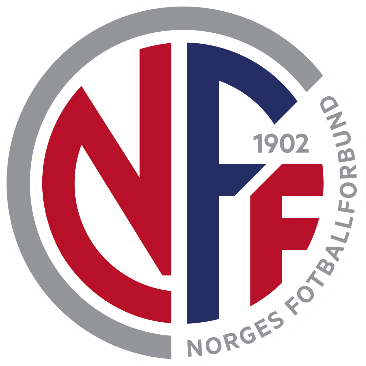 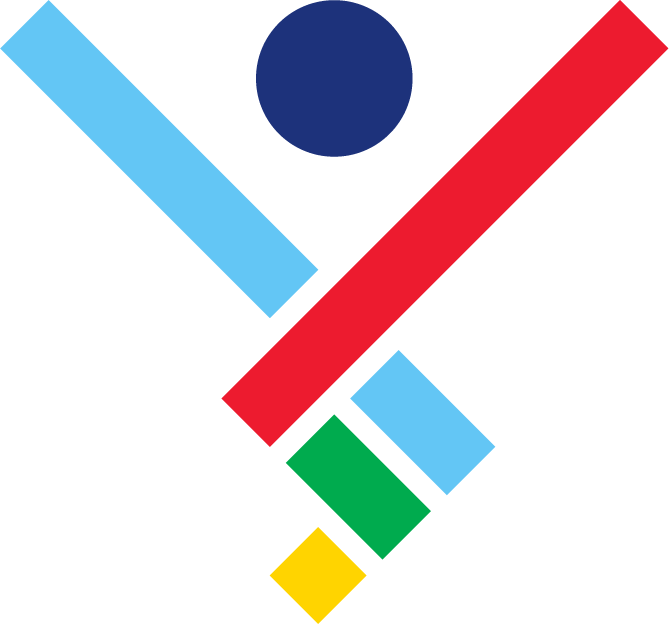 